Suvestinė redakcija nuo 2016-04-06 iki 2017-02-14Įsakymas paskelbtas: TAR 2014-12-03, i. k. 2014-18598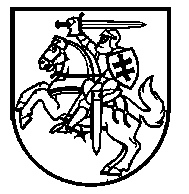 VALSTYBINĖS ENERGETIKOS INSPEKCIJOS PRIE ENERGETIKOS MINISTERIJOS VIRŠININKASĮSAKYMASDĖL Valstybinės energetikos inspekcijos prie Energetikos ministerijos atstovų dalyvavimo statybos užbaigimo komisijose ir pažymų apie energetikos įrenginių techninės būklės patikrinimą išdavimo tvarkos aprašO patvirtinimo2014 m. lapkričio 27 d. Nr. 1V-95VilniusVadovaudamasis Lietuvos Respublikos energetikos įstatymo 9 straipsnio 3 dalies 5 punktu, Valstybinės energetikos inspekcijos prie Energetikos ministerijos nuostatų, patvirtintų Lietuvos Respublikos energetikos ministro 2011 m. kovo 15 d. įsakymu Nr. 1-63, 20.4 punktu:1. T v i r t i n u Valstybinės energetikos inspekcijos prie Energetikos ministerijos atstovų dalyvavimo statybos užbaigimo komisijose ir pažymų apie energetikos įrenginių techninės būklės patikrinimą išdavimo tvarkos aprašą (pridedama).2. P r i p a ž į s t u netekusiais galios:2.1. Valstybinės energetikos inspekcijos prie Energetikos ministerijos viršininko 2011 m. birželio 22 d. įsakymą Nr. 1V-65 „Dėl naujai sumontuotų (rekonstruotų) energetikos įrenginių techninės būklės patikrinimo pažymų registro“;2.2. Valstybinės energetikos inspekcijos prie Energetikos ministerijos viršininko 2014 m. vasario 6  d. įsakymą Nr. 1V-9 „Dėl Valstybinės energetikos inspekcijos prie Energetikos ministerijos atstovų dalyvavimo statybos užbaigimo komisijose ir pažymų apie energetikos įrenginių techninės būklės patikrinimą išdavimo tvarkos aprašo patvirtinimo“.L. e. viršininko pareigas	Ričardas ŽoramskisPatvirtintaValstybinės energetikos inspekcijos prie Energetikos ministerijos viršininko 2014 m. lapkričio 27 d. įsakymu Nr. 1V-95Valstybinės energetikos inspekcijos prie Energetikos ministerijos atstovų dalyvavimo statybos užbaigimo komisijose ir pažymų apie energetikos įrenginių techninės būklės patikrinimą išdavimo tvarkos aprašasI. BENDROSIOS NUOSTATOS1. Valstybinės energetikos inspekcijos prie energetikos ministerijos atstovų dalyvavimo statybos užbaigimo komisijose ir pažymų apie energetikos įrenginių techninės būklės patikrinimą išdavimo tvarkos aprašas (toliau – Aprašas) įgyvendina Lietuvos Respublikos energetikos įstatymo 9 straipsnio 3 dalies 5 punkto nuostatas ir šio įstatymo lydimuosiuose teisės aktuose numatytus reikalavimus, detalizuoja Energetikos valstybinės kontrolės ir vartotojų energetikos įrenginių kontrolės tvarkos aprašo 8.6 papunktyje nurodytų pastatytų, rekonstruotų, modernizuotų energetikos objektų ir įrenginių (prieš pradedant šiuos įrenginius eksploatuoti) tinkamumo naudoti pagal paskirtį patikrinimo bei energetikos įrenginių techninės būklės patikrinimo pažymos išdavimo tvarką.2. Šiame Apraše vartojami pagrindiniai terminai apibrėžti Lietuvos Respublikos energetikos įstatymo 2 straipsnyje ir Lietuvos Respublikos statybos įstatymo 2 straipsnyje.3. Energetikos įrenginių techninės būklės patikrinimas apima:3.1. patikrinimą, ar energetikos objektas ir/ar įrenginys pastatytas, rekonstruotas ar modernizuotas pagal statinio projekto sprendimus, ar statinio projekto sprendimai neprieštarauja norminių teisės aktų reikalavimams ir energetikos įrenginių gamintojų įrengimo instrukcijoms;3.2. patikrinimą, ar atlikti visi reikalingi energetikos įrenginių montavimo, bandymo, matavimo ir paleidimo-derinimo darbai;3.3. patikrinimą, ar nauji, rekonstruoti ar modernizuoti energetikos įrenginiai yra tinkami naudoti pagal paskirtį;3.4. pažymų apie energetikos įrenginių techninės būklės patikrinimą išdavimą.4. Energetikos statinio ar įrenginio statytojas ar jo įgaliotas atstovas techninės būklės patikrinimui privalo pateikti reikalingą projektinę, statybinę (išpildomąją) ir įrenginių gamintojo dokumentaciją.II. dalyvavimo statybos užbaigimo komisijose TVARKA5. VEI viršininkas skiria atstovus darbui statybos užbaigimo komisijose (toliau – Komisija) šiuose statomuose ar rekonstruojamuose energetikos objektuose (statiniuose):5.1. 50 MW ir didesnės galios elektrinėse ir katilinėse;5.2. 110 kV ir didesnės įtampos elektros perdavimo tinkluose, jų priklausiniuose;5.3. magistraliniuose dujotiekiuose;5.4. 25 000 000 m3 ir didesnių gamtinių dujų saugyklose;5.5. suskystintų gamtinių dujų importo terminaluose ir saugyklose;5.6. magistraliniuose naftotiekiuose, produktotiekiuose;5.7. naftos perdirbimo įmonėse, kurios perdirba 50 000 tonų ir daugiau naftos per metus;5.8. 10 000 m3 ir didesniuose naftos, naftos produktų terminaluose ir saugyklose;5.9. mažesnėse negu 50 MW galios elektrinėse ir katilinėse, kai statybos ar rekonstrukcijos sąmatinė vertė 25 mln. Lt (7,24 mln. Eur) ir didesnė;5.10. kituose energetikos objektuose, kurių svarbą valstybei pripažįsta Lietuvos Respublikos Vyriausybė.6. Energetikos objektuose (statiniuose), neišvardytuose Aprašo 5 punkte, atstovus į komisijas skiria VEI teritorinių skyrių vedėjai.III. pažymų apie energetikos įrenginių techninės būklės patikrinimą išdavimo TVARKA7. VEI pareigūnai ne vėliau kaip per 7 kalendorines dienas nuo prašymo ir visų šio Aprašo 1 priede nurodytų dokumentų registravimo VEI dienos patikrina naujai sumontuotų, rekonstruotų ar modernizuotų energetikos įrenginių techninę būklę ir išduoda energetikos (elektros, šilumos, dujų, naftos ir naftos produktų) įrenginių techninės būklės patikrinimo pažymą (toliau – pažyma). Punkto pakeitimai:Nr. ,
2015-04-07,
paskelbta TAR 2015-04-07, i. k. 2015-05369            Nr. ,
2016-04-05,
paskelbta TAR 2016-04-05, i. k. 2016-07640            8. Energetikos įrenginių techninės būklės patikrinimo pažymos išduodamos naudojantis VEI informacinės sistemos (toliau – IS) priemonėmis. 9. Dėl energetikos įrenginių techninės būklės patikrinimo statytojas (arba jo įgaliotas asmuo) kreipiasi į VEI teritorinį skyrių, kurio aptarnaujamoje zonoje yra energetikos įrenginys ir (ar) vartotojo energetikos įrenginys, pateikia prašymą bei šio Aprašo 1 priede nurodytus dokumentus ir su paskirtais VEI pareigūnais suderina energetikos įrenginių techninės būklės patikrinimo datą bei laiką. Į VEI dėl prašymo išduoti pažymą ūkio subjektas gali kreiptis ir nuotoliniu būdu, t. y. informacinių technologijų ryšio priemonėmis.91. VEI pareigūnai atlieka statytojo (arba jo įgalioto asmens) pateiktų dokumentų įvertinimą. Jeigu pateiktas neišsamus prašymas, pateikti ne visi reikalingi dokumentai arba pateikti duomenys neteisingi, VEI praneša statytojui (arba jo įgaliotam asmeniui), kad būtina pateikti trūkstamus dokumentus ar patikslinti informaciją pagal teisės aktų reikalavimus. Statytojas (arba jo įgaliotas asmuo) trūkstamus dokumentus ar informaciją turi pateikti ne vėliau kaip per 20 kalendorinių dienų nuo VEI prašymo pateikti trūkstamus dokumentus išsiuntimo dienos. Jeigu statytojas (arba jo įgaliotas asmuo) per nustatytą terminą pateikia VEI trūkstamus dokumentus ir / ar patikslina informaciją, taip pašalindamas aplinkybes, trukdančias atlikti naujai sumontuotų, rekonstruotų ar modernizuotų energetikos įrenginių techninę būklę patikrinimą ir / ar išduoti pažymą, VEI nagrinėja prašymą Apraše nustatyta tvarka per Aprašo 7 punkte nustatytą terminą.Jeigu statytojas (arba jo įgaliotas asmuo) per nustatytą terminą nepateikia VEI trūkstamų dokumentų ir / ar nepatikslina informacijos, prašymas atmetamas. Dėl energetikos įrenginių techninės būklės patikrinimo ir pažymos gavimo statytojas (arba jo įgaliotas asmuo) turės kreiptis į VEI iš naujo šiame Apraše nustatyta tvarka. Papildyta punktu:Nr. ,
2015-11-24,
paskelbta TAR 2015-11-25, i. k. 2015-18662        10. VEI pareigūnai, patikrinę naujai sumontuotų, rekonstruotų ar modernizuotų energetikos įrenginių techninę būklę ir nenustatę pažeidimų bei trūkumų, parengia pažymą ir ją įrašo į IS. Registruojant  pareiškėjo pateiktus duomenis apie energetikos objektą ar įrenginį būtina nurodyti svarbiausius parametrus ir kitą svarbią informaciją, nurodytą Aprašo 14 punkte.   11. VEI teritorinio skyriaus vyresnysis specialistas, atsakingas už dokumentų valdymą teritoriniame skyriuje, patikrina paslaugos apmokėjimą, pažymas atspausdina  ir pateikia tikrinimą atlikusiam VEI pareigūnui šias pažymas pasirašyti. Pareigūnų parengtos pažymos registruojamos VEI IS. 12. VEI pareigūno pasirašyta pažyma yra įteikiama statytojui (arba jo įgaliotam asmeniui), siunčiama paštu, elektroniniu paštu arba kitomis informacinių technologijų priemonėmis (ūkio subjekto prašyme nurodytu būdu).13. 1 ar 2 butų namuose sumontuotiems visiems energetikos įrenginiams išduodama viena pažyma. Jei statytojas (arba jo įgaliotas asmuo) pageidauja, gali būti išduodamos atskiros pažymos kiekvienai energetikos (elektros, šilumos, dujų, naftos ar naftos produktų) įrenginių rūšiai. 14. Pažymoje nurodoma:14.1. objekto pavadinimas; 14.2. energetikos įrenginio(-ių)  pavadinimas ir adresas;14.3. energetikos įrenginio(-ių) svarbiausi parametrai ir kita svarbi informacija;14.4. išvada, kad Aprašo 14.2 punkte nurodytas(-i) energetikos įrenginys(-iai) atitinka projekto bei norminių teisės aktų reikalavimus ir gali būti naudojamas(-i) pagal paskirtį;14.5. pastabos ir kita svarbi informacija;14.6. pažymą išdavusio atsakingo VEI pareigūno pareigos, vardas, pavardė.15. Nustačius energetikos įrenginio(-ių) įrengimo neatitikimą projektui ir norminių teisės aktų reikalavimams, išduodamas naujai sumontuotų (rekonstruotų) energetikos įrenginių trūkumų aktas (toliau – trūkumų aktas), kuriame  nurodoma:15.1. objekto pavadinimas ir adresas;15.2. energetikos įrenginio(-ių)  pagrindinės savybės;15.3. nustatyti pagrindiniai trūkumai;15.4. trūkumų aktą surašiusio VEI pareigūno pareigos, vardas, pavardė ir įrenginių savininko (ar jo įgalioto asmens) pavardė.16. Energetikos įrenginių techninės būklės patikrinimas atliekamas ir patikrinimo pažyma išduodama tik pašalinus trūkumų akte nurodytus trūkumus ir teisės aktų pažeidimus. Pašalinęs trūkumus, dėl energetikos įrenginių techninės būklės patikrinimo ir pažymos gavimo statytojas (arba jo įgaliotas asmuo) turės kreiptis į VEI iš naujo šiame Apraše nustatyta tvarka. Punkto pakeitimai:Nr. ,
2015-11-24,
paskelbta TAR 2015-11-25, i. k. 2015-18662            ____________________Valstybinės energetikos inspekcijos prie Energetikos ministerijos atstovų dalyvavimo statybos užbaigimo komisijose ir pažymų apie energetikos įrenginių techninės būklės patikrinimą išdavimo tvarkos aprašo 1 priedasVALSTYBINEI ENERGETIKOS INSPEKCIJAI PRIE ENERGETIKOS MINISTERIJOS PATEIKIAMŲ DOKUMENTŲ SĄRAŠAS PAŽYMAI GAUTI PAGAL ENERGETIKOS OBJEKTĄPriedo pakeitimai:Nr. ,
2015-04-07,
paskelbta TAR 2015-04-07, i. k. 2015-05369            Pakeitimai:1.
                    Valstybinė energetikos inspekcija prie Energetikos ministerijos, Įsakymas
                Nr. ,
2015-04-07,
paskelbta TAR 2015-04-07, i. k. 2015-05369                Dėl Valstybinės energetikos inspekcijos prie Energetikos ministerijos viršininko 2014 m. lapkričio 27 d. įsakymo Nr. 1V-95 „Dėl Valstybinės energetikos inspekcijos prie Energetikos ministerijos atstovų dalyvavimo statybos užbaigimo komisijose ir pažymų apie energetikos įrenginių techninės būklės patikrinimą išdavimo tvarkos aprašo patvirtinimo“ pakeitimo2.
                    Valstybinė energetikos inspekcija prie Energetikos ministerijos, Įsakymas
                Nr. ,
2015-11-24,
paskelbta TAR 2015-11-25, i. k. 2015-18662                Dėl Valstybinės energetikos inspekcijos prie Energetikos ministerijos viršininko 2014 m. lapkričio 27 d. įsakymo Nr. 1V-95 „Dėl Valstybinės energetikos inspekcijos prie Energetikos ministerijos atstovų dalyvavimo statybos užbaigimo komisijose ir pažymų apie energetikos įrenginių techninės būklės patikrinimą išdavimo tvarkos aprašo patvirtinimo“ pakeitimo3.
                    Valstybinė energetikos inspekcija prie Energetikos ministerijos, Įsakymas
                Nr. ,
2016-04-05,
paskelbta TAR 2016-04-05, i. k. 2016-07640                Dėl Valstybinės energetikos inspekcijos prie Energetikos ministerijos viršininko 2014 m. lapkričio 27 d. įsakymo Nr. 1V-95 „Dėl Valstybinės energetikos inspekcijos prie Energetikos ministerijos atstovų dalyvavimo statybos užbaigimo komisijose ir pažymų apie energetikos įrenginių techninės būklės patikrinimą išdavimo tvarkos aprašo patvirtinimo“ pakeitimoEil. Nr.Eil. Nr.Energetikos objektas, kuriam išduodama VEI pažymaVEI pateikiamų dokumentų sąrašasELEKTROS SEKTORIUSELEKTROS SEKTORIUSELEKTROS SEKTORIUSELEKTROS SEKTORIUS1.Elektrinė (E-1)Elektrinė (E-1)1. Prašymas su pridedamų dokumentų sąrašu (prašymo forma nurodyta http://vei.lt/index.php?id=394).2. Energetikos įrenginio elektrotechninės dalies projektas, kurio kiekviename lape yra: žyma „Taip pastatyta“ bei energetikos įrenginio statybos vadovo ir energetikos įrenginio statybos techninio prižiūrėtojo vardai, pavardės ir parašai, arba Pažyma apie energetikos įrenginio atitiktį projektui. 3. Statybą leidžiantis dokumentas (jeigu buvo išduotas).4. Rangovo užbaigtų elektros montavimo darbų perdavimo statytojui aktas.5. Nustatyta tvarka užpildytas statybos darbų žurnalas, taip pat papildomi statybos darbų žurnalai (jei jie buvo pildomi).6. Pagal projektą įrengtų požeminių elektros inžinerinių tinklų geodezinės nuotraukos.7. Elektrotechnikos produktų atitikties dokumentai (atitikties sertifikatas).8. Įsakymų dėl asmenų, atsakingų už energetikos įrenginių eksploataciją, skyrimo, jų pažymėjimų kopijos (arba sutartis su įmone, turinčia atestatą atlikti šiuos darbus).9. Pažyma apie parengtas elektros energetikos įrenginių eksploatavimo pareigines ir saugos instrukcijas ir operatyvines schemas.10. Gamykliniai įrenginių bandymo protokolai.11. Dokumentas, patvirtinantis apmokėjimą už VEI suteiktą paslaugą (VEI teikiamų paslaugų įkainiai nurodyti http://vei.lt/index.php?id=1934).2.Elektros perdavimo tinklai ir jų priklausiniai (virš 110 kV) (E-2)Elektros perdavimo tinklai ir jų priklausiniai (virš 110 kV) (E-2)1. Prašymas su pridedamų dokumentų sąrašu (prašymo forma nurodyta http://vei.lt/index.php?id=394).2. Energetikos įrenginio elektrotechninės dalies projektas, kurio kiekviename lape yra: žyma „Taip pastatyta“ bei energetikos įrenginio statybos vadovo ir energetikos įrenginio statybos techninio prižiūrėtojo vardai, pavardės ir parašai, arba Pažyma apie energetikos įrenginio atitiktį projektui.3. Statybą leidžiantis dokumentas (jeigu buvo išduotas).4. Rangovo užbaigtų elektros montavimo darbų perdavimo statytojui aktas.5. Nustatyta tvarka užpildytas statybos darbų žurnalas, taip pat papildomi statybos darbų žurnalai (jei jie buvo pildomi).6. Pagal projektą įrengtų požeminių elektros inžinerinių tinklų geodezinės nuotraukos.7. Elektrotechnikos produktų atitikties dokumentai (atitikties sertifikatas).8. Įsakymų dėl asmenų, atsakingų už energetikos įrenginių eksploataciją, skyrimo, jų pažymėjimų kopijos (arba sutartis su įmone, turinčia atestatą atlikti šiuos darbus).9. Pažyma apie parengtas elektros energetikos įrenginių eksploatavimo pareigines ir saugos instrukcijas ir operatyvines schemas.10. Gamykliniai įrenginių bandymo protokolai.11. Dokumentas, patvirtinantis apmokėjimą už VEI suteiktą paslaugą (VEI teikiamų paslaugų įkainiai nurodyti http://vei.lt/index.php?id=1934).3.Elektros skirstomieji tinklai ir jų priklausiniai (iki 110 kV) (E-3)Elektros skirstomieji tinklai ir jų priklausiniai (iki 110 kV) (E-3)1. Prašymas su pridedamų dokumentų sąrašu (prašymo forma nurodyta http://vei.lt/index.php?id=394).2. Energetikos įrenginio elektrotechninės dalies projektas, kurio kiekviename lape yra: žyma „Taip pastatyta“ bei energetikos įrenginio statybos vadovo ir energetikos įrenginio statybos techninio prižiūrėtojo vardai, pavardės ir parašai, arba Pažyma apie energetikos įrenginio atitiktį projektui. 3. Statybą leidžiantis dokumentas (jeigu buvo išduotas).4. Rangovo užbaigtų elektros montavimo darbų perdavimo statytojui aktas.5. Nustatyta tvarka užpildytas statybos darbų žurnalas, taip pat papildomi statybos darbų žurnalai (jei jie buvo pildomi).6. Pagal projektą įrengtų požeminių elektros inžinerinių tinklų geodezinės nuotraukos.7. Elektrotechnikos produktų atitikties dokumentai (atitikties sertifikatas).9. Įsakymų dėl asmenų, atsakingų už energetikos įrenginių eksploataciją, skyrimo, jų pažymėjimų kopijos (arba sutartis su įmone, turinčia atestatą atlikti šiuos darbus).10. Pažyma apie parengtas elektros energetikos įrenginių eksploatavimo pareigines ir saugos instrukcijas ir operatyvines schemas.13. Gamykliniai įrenginių bandymo protokolai.14. Dokumentas, patvirtinantis apmokėjimą už VEI suteiktą paslaugą (VEI teikiamų paslaugų įkainiai nurodyti http://vei.lt/index.php?id=1934).4.Statinio (išskyrus gyvenamuosius namus) elektros instaliacija (nuo apskaitos taško) (E-4)Statinio (išskyrus gyvenamuosius namus) elektros instaliacija (nuo apskaitos taško) (E-4)1. Prašymas su pridedamų dokumentų sąrašu (prašymo forma nurodyta http://vei.lt/index.php?id=394).2. Elektros skirstomųjų tinklų išduotos prijungimo prie elektros tinklų techninės sąlygos.3. Projektas arba įrengtų energetikos įrenginių schemos.4. Suvestinis inžinerinių tinklų planas arba požeminių elektros inžinerinių tinklų geodezinės nuotraukos.5. Elektros grandinių varžų matavimų protokolai.6. Ūkio subjekto, atlikusio elektros įrenginių montavimo darbus, pažyma, kad elektros įrenginiai sumontuoti ir išbandyti pagal Elektros įrenginių įrengimo taisyklėse nustatytus reikalavimus.7. Gamykliniai įrenginių bandymo protokolai.8. Įsakymų dėl asmenų, atsakingų už energetikos įrenginių eksploataciją, skyrimo, jų pažymėjimų kopijos (arba sutartis su įmone, turinčia atestatą atlikti šiuos darbus).9. Dokumentas, patvirtinantis apmokėjimą už VEI suteiktą paslaugą (VEI teikiamų paslaugų įkainiai nurodyti http://vei.lt/index.php?id=1934).5.Vieno ar dviejų butų namo elektros instaliacija (nuo apskaitos taško)  (E-5)Vieno ar dviejų butų namo elektros instaliacija (nuo apskaitos taško)  (E-5)1. Prašymas su pridedamų dokumentų sąrašu (prašymo forma nurodyta http://vei.lt/index.php?id=394).2. Elektros skirstomųjų tinklų išduotos prijungimo prie elektros tinklų technines sąlygos.3. Projektas arba įrengtų energetikos įrenginių schemos.4. Suvestinis inžinerinių tinklų planas.5. Elektros grandinių varžų matavimų protokolai.6. Ūkio subjekto, atlikusio elektros įrenginių montavimo darbus, pažyma, kad elektros įrenginiai sumontuoti ir išbandyti pagal Elektros įrenginių įrengimo taisyklėse nustatytus reikalavimus.7. Įmonės, atlikusios bandymus ir matavimus, atestatai.8. Dokumentas, patvirtinantis apmokėjimą už VEI suteiktą paslaugą (VEI teikiamų paslaugų įkainiai nurodyti http://vei.lt/index.php?id=1934).6.Daugiabučio namo elektros instaliacija (nuo apskaitos taško)  (E-6)Daugiabučio namo elektros instaliacija (nuo apskaitos taško)  (E-6)1. Prašymas su pridedamų dokumentų sąrašu (prašymo forma nurodyta http://vei.lt/index.php?id=394).2. Elektros skirstomųjų tinklų išduotos prijungimo prie elektros tinklų techninės sąlygos.3. Projektas arba įrengtų energetikos įrenginių schemos.4. Suvestinis inžinerinių tinklų planas.5. Elektros grandinių varžų matavimų protokolai.6. Ūkio subjekto, atlikusio elektros įrenginių montavimo darbus, pažyma, kad elektros įrenginiai sumontuoti ir išbandyti pagal Elektros įrenginių įrengimo taisyklėse nustatytus reikalavimus.8. Asmens, atsakingo už energetikos įrenginių eksploataciją, skyrimo dokumentas, jo pažymėjimo kopijos.9. Dokumentas, patvirtinantis apmokėjimą už VEI suteiktą paslaugą (VEI teikiamų paslaugų įkainiai nurodyti http://vei.lt/index.php?id=1934).7.Saulės elektrinė (E-7)Saulės elektrinė (E-7)1. Prašymas (prašymo forma nurodyta http://vei.lt/index.php?id=394).2. Leidimas plėtoti elektros energijos gamybos pajėgumus.3. Elektros skirstomųjų tinklų išduotos prijungimo prie elektros tinklų techninės sąlygos.4. Projektas arba įrengtų energetikos įrenginių schemos.5. Suvestinis inžinerinių tinklų planas arba požeminių elektros inžinerinių tinklų geodezinės nuotraukos.6. Elektros grandinių varžų matavimų protokolai.7. Ūkio subjekto, atlikusio elektros įrenginių montavimo darbus, pažyma, kad elektros įrenginiai sumontuoti ir išbandyti pagal Elektros įrenginių įrengimo taisyklėse nustatytus reikalavimus.8. Rangovo užbaigtų montavimo darbų perdavimo statytojui aktas.9. Gamykliniai įrenginių bandymo protokolai.10. Įsakymų dėl asmenų, atsakingų už energetikos įrenginių eksploataciją, skyrimo, jų pažymėjimų kopijos (arba sutartis su įmone, turinčia atestatą atlikti šiuos darbus).11. Dokumentas, patvirtinantis apmokėjimą už VEI suteiktą paslaugą (VEI teikiamų paslaugų įkainiai nurodyti http://vei.lt/index.php?id=1934).8.Vėjo jėgainė (E-8)Vėjo jėgainė (E-8)1. Prašymas su pridedamų dokumentų sąrašu (prašymo forma nurodyta http://vei.lt/index.php?id=394).2. Leidimas plėtoti elektros energijos gamybos pajėgumus.3. Elektros skirstomųjų tinklų išduotos prijungimo prie elektros tinklų techninės sąlygos.4. Projektas arba įrengtų energetikos įrenginių schemos.5. Suvestinis inžinerinių tinklų planas arba požeminių elektros inžinerinių tinklų geodezinės nuotraukos.6. Elektros grandinių varžų matavimų protokolai.7. Ūkio subjekto, atlikusio elektros įrenginių montavimo darbus, pažyma, kad elektros įrenginiai sumontuoti ir išbandyti pagal Elektros įrenginių įrengimo taisyklėse nustatytus reikalavimus.8. Rangovo užbaigtų montavimo darbų perdavimo statytojui aktas.9. Gamykliniai įrenginių bandymo protokolai.10. Įsakymų dėl asmenų, atsakingų už energetikos įrenginių eksploataciją, skyrimo, jų pažymėjimų kopijos (arba sutartis su įmone, turinčia atestatą atlikti šiuos darbus).11. Dokumentas, patvirtinantis apmokėjimą už VEI suteiktą paslaugą (VEI teikiamų paslaugų įkainiai nurodyti http://vei.lt/index.php?id=1934).ŠILUMOS SEKTORIUSŠILUMOS SEKTORIUSŠILUMOS SEKTORIUSŠILUMOS SEKTORIUS9.Katilinė (elektrinė)(Š-1)Katilinė (elektrinė)(Š-1)1. Prašymas su pridedamų dokumentų sąrašu (prašymo forma nurodyta http://vei.lt/index.php?id=394).2. Energetikos įrenginio šiluminės dalies projektas, kurio kiekviename lape yra: žyma „Taip pastatyta“ bei energetikos įrenginio statybos vadovo ir energetikos įrenginio statybos techninio prižiūrėtojo vardai, pavardės ir parašai, arba Pažyma apie statinio atitiktį projektui.3. Statybą leidžiantis dokumentas.4. Užsakovo išduotos techninės sąlygos ir pažyma apie jų įvykdymą.5. Užsakovo sudarytos darbo komisijos priėmimo aktas.6. Statybos žurnalai.7. Įrenginių ir visos katilinės eksploatavimo instrukcijos.8. Įsakymų dėl asmenų, atsakingų už energetikos įrenginių eksploataciją, ir kvalifikuotų darbuotojų skyrimo bei jų pažymėjimų kopijos (arba sutartis su įmone, turinčia atestatą atlikti šiuos darbus).9. Vamzdynų paslėptų darbų aktai (vamzdynų montavimo aktas, vamzdynų rūdžių surišimo aktas, vamzdynų gruntavimo aktas, vamzdynų izoliavimo aktas).10. Suvirinimo darbų žurnalas.11. Vamzdynų hidraulinio bandymo ir praplovimo aktai.12. Sumontuoto vamzdyno apžiūros aktas (kuriems reikalinga).13. Sumontuoto vamzdyno atitikties deklaracija ir atitikties projektui deklaracija (kuriems reikalinga).14. Vamzdyno suvirintų sujungimų neardančios kontrolės dokumentai (kuriems reikalinga).15. Katilo ir slėginių indų ir vamzdynų techniniai pasai.16. Katilo ir slėginių indų ir vamzdynų įgaliotos įrenginių techninės būklės tikrinimo įstaigos eksperto išduota išvada dėl tinkamumo naudoti (kuriems reikalinga).17. Atskirų įrenginių bandymo-derinimo aktai ir ataskaitos, viso komplekso bandymo-derinimo aktas ir ataskaita.18. Derintojų, kurie atlieka šių įrenginių derinimo darbus, atestatų kopijos.19. Ventiliacijos sistemų pasai.20. Ventiliacijos sistemų išbandymo aktai.21. Ventiliacijos sistemos priėmimo eksploatuoti aktas.22. Katilinės vamzdynų schema.23. Įrenginių hidraulinio bandymo aktai. 24. Įrenginių ir vamzdynų (kai jie registruojami Potencialiai pavojingų įrenginių valstybės registre) registracijos pažymėjimai.25. Dūmtraukio pasas.26. Dūmtraukio nukrypimo nuo vertikalios ašies nustatymo aktas. 27. Dūmtraukio pamato reperių niveliacijos aktas.28. Technologinių apsaugų, signalizacijos, automatikos išbandymo aktai.29. Visų panaudotų medžiagų ir įrenginių atitikties deklaracijos, sertifikatai ir gamykliniai pasai.30. Šilumos apskaitos prietaiso pasas.31. Šilumos apskaitos prietaiso ir visų matavimo priemonių metrologinės patikros liudijimai.32. Katilų režiminės kortelės.33. Dokumentas, patvirtinantis apmokėjimą už VEI suteiktą paslaugą (VEI teikiamų paslaugų įkainiai nurodyti http://vei.lt/index.php?id=1934).10.Šilumos tinklai (Š-2)Šilumos tinklai (Š-2)1. Prašymas su pridedamų dokumentų sąrašu (prašymo forma nurodyta http://vei.lt/index.php?id=394).2. Techninis ir darbo projektai su žymomis ,,Taip pastatyta“ arba Pažyma apie energetikos įrenginio atitiktį projektui.3. Statybą leidžiantis dokumentas.4. Užsakovo išduotos techninės sąlygos ir pažyma apie jų įvykdymą.5. Užsakovo sudarytos darbo komisijos priėmimo aktas.6. Statybos žurnalai.7. Šilumos tinklų trasos nužymėjimo aktas.8. Tranšėjos pagrindo įrengimo aktas.9. Šilumos tinklų vamzdynų montavimo aktas.10. Drenažo įrengimo aktas (jeigu reikalingas).11. Šilumos tinklų vamzdynų praplovimo aktas.12. Šilumos tinklų vamzdynų hidraulinio bandymo aktas.13. Kompensatorių įtempimo aktas (jeigu reikalingas).14. Antikorozinės vamzdynų apsaugos atlikimo aktas (jeigu reikalingas).15. Vamzdynų izoliavimo darbų atlikimo aktas (jeigu  reikalingas).16. Nejudamų atramų įrengimo aktas (jeigu reikalingas).17. Šilumos  tinklų  vamzdynų  ir g/b kanalų  montavimo darbų aktas.18. Šiluminės tinklų ir kamerų hidroizoliacijos dengimo darbų atlikimo aktas (jeigu reikalingas).19. Šilumos tinklų tranšėjų užpylimo aktas.20. Šilumos tinklų sandūrų apskaitos aktas.21. Vamzdžių sandūrų (movų) užtaisymo aktas.22. Šilumos tinklų signalizacijos išbandymo aktas (jeigu reikalinga).23. Nusijoto smėlio užpylimo ir signalinės juostos įrengimo aktas.24. Šilumos tinklų geodezinė nuotrauka.25. Šilumos tinklų eksploatavimo instrukcija.26. Vamzdynų techniniai pasai (jeigu reikalinga).27. Suvirinimo darbų žurnalas (kuriems reikalinga).28. Sumontuoto vamzdyno apžiūros aktas (kuriems reikalinga).29. Sumontuoto vamzdyno atitikties deklaracija ir atitikties projektui deklaracija (kuriems reikalinga).30.Vamzdyno  suvirintų sujungimų neardančios kontrolės dokumentai  (kuriems reikalinga).31. Šilumos trasos vamzdynų įgaliotos įrenginių techninės būklės tikrinimo įstaigos eksperto išduota  išvada dėl tinkamumo naudoti (kuriems reikalinga).32. Vamzdynų (kai jie registruojami Potencialiai pavojingų įrenginių valstybės registre) registracijos pažymėjimai.33. Visų panaudotų medžiagų ir įrenginių atitikties deklaracijos, sertifikatai ir gamykliniai pasai.34. Įsakymų dėl asmenų, atsakingų už energetikos įrenginių eksploataciją, ir kvalifikuotų darbuotojų skyrimo bei jų pažymėjimų kopijos (arba sutartis su įmone, turinčia atestatą atlikti šiuos darbus).35. Dokumentas, patvirtinantis apmokėjimą už VEI suteiktą paslaugą (VEI teikiamų paslaugų įkainiai nurodyti http://vei.lt/index.php?id=1934).11.Statinio (išskyrus gyvenamuosius namus) šilumos punktas ir  šildymo bei karšto vandens sistemos (Š-3)Statinio (išskyrus gyvenamuosius namus) šilumos punktas ir  šildymo bei karšto vandens sistemos (Š-3)Šilumos punktas:1. Prašymas su pridedamų dokumentų sąrašu (prašymo forma nurodyta http://vei.lt/index.php?id=394).2. Techninis ir darbo projektai su žymomis ,,Taip pastatyta“ arba Pažyma apie energetikos įrenginio atitiktį projektui.3. Statybą leidžiantis dokumentas.4. Montavimo ir derinimo įmonės ir darbuotojų atestatų kopijos.5. Statybos žurnalas.6. Šilumos apskaitos prietaiso pasas.7. Šilumos apskaitos prietaiso ir visų matavimo priemonių metrologinės patikros liudijimai.8. Statinio šildymo sistemos temperatūrinio režimo grafikas.9. Vamzdynų paslėptų darbų aktai (vamzdynų montavimo aktas, vamzdynų rūdžių surišimo aktas, vamzdynų gruntavimo aktas, vamzdynų izoliavimo aktas).10. Šilumos punkto vamzdynų praplovimo aktas.11. Šilumos punkto vamzdynų hidraulinio bandymo aktas.12. Šilumos tiekėjo išduotos techninės sąlygos ir pažyma apie jų įvykdymą,13. Šilumos punkto eksploatavimo instrukcija.14. Visų panaudotų medžiagų ir įrenginių atitikties deklaracijos ir sertifikatai.15. Įsakymas dėl asmens, atsakingo už šilumos punkto ūkio priežiūrą, skyrimo ir atestato kopijos (arba sutartis su įmone ar asmeniu, turinčiu atestatą atlikti šiuos darbus). 16. Šilumos punkto vamzdynų principinė schema.17. Šilumos punkto įrenginių techninių duomenų lentelės.18. Šilumos punkto KMP ir automatikos išbandymo ir derinimo darbų aktas.19. Montavimo  ir šilumos punkto derinimo darbus atlikusios įmonės atestatai, leidimai, darbų vadovų  pažymėjimų kopijos.20. Dokumentas, patvirtinantis apmokėjimą už VEI suteiktą paslaugą (VEI teikiamų paslaugų įkainiai nurodyti http://vei.lt/index.php?id=1934).Šildymo ir karšto vandens sistemos:1. Prašymas su pridedamų dokumentų sąrašu (prašymo forma nurodyta http://vei.lt/index.php?id=394).2. Techninis ir darbo projektai su žymomis ,,Taip  pastatyta“ arba Pažyma apie energetikos įrenginio atitiktį projektui.3. Statybą leidžiantis dokumentas.4. Montavimo  ir derinimo įmonės ir darbuotojų atestatų kopijos.5. Statybos žurnalas.6. Šildymo ir karšto vandens vamzdynų paslėptų darbų aktai (vamzdynų tiesimo per perdangas, sienas, vamzdynų montavimo aktas, vamzdynų rūdžių surišimo aktas (jei metalinis), vamzdynų gruntavimo aktas (jei metalinis), vamzdynų izoliavimo aktas).7. Šildymo ir karšto vandens vamzdynų hidraulinio  bandymo aktas ir praplovimo aktas.8. Šildymo sistemos paleidimo-derinimo ir šildymo sistemos išbandymo šiluminiam efektui aktai.9. Šildymo ir karšto vandens sistemos aprašas.10. Šildymo ir karšto vandens sistemos priežiūros instrukcija.11. Šildymo ir karšto vandens sistemos naudojimo ir veikimo instrukcija.12. Visų panaudotų medžiagų ir įrenginių atitikties deklaracijos ir sertifikatai.13. Įsakymas dėl asmens, atsakingo už statinio šilumos ūkio priežiūrą, skyrimo ir atestato kopijos (arba sutartis su įmone ar asmeniu, turinčiu atestatą atlikti šiuos darbus). 14. Techninio prižiūrėtojo kvalifikacijos atestato kopija.15. Statinio energetinio naudingumo sertifikatas.16. Dokumentas, patvirtinantis apmokėjimą už VEI suteiktą paslaugą (VEI teikiamų paslaugų įkainiai nurodyti http://vei.lt/index.php?id=1934).12.Vieno ar dviejų butų namo šilumos punktas ir šildymo bei karšto vandens sistemos (Š-4)Vieno ar dviejų butų namo šilumos punktas ir šildymo bei karšto vandens sistemos (Š-4)Šilumos punktas:1. Prašymas su pridedamų dokumentų sąrašu (prašymo forma nurodyta http://vei.lt/index.php?id=394).2. Techninis ir darbo projektai su žymomis ,,Taip pastatyta“ arba Pažyma apie energetikos įrenginio atitiktį projektui.3. Statybą leidžiantis dokumentas.4. Montavimo ir derinimo įmonės ir darbuotojų atestatų kopijos.5. Statybos žurnalas.6. Šilumos apskaitos prietaiso pasas.7. Šilumos apskaitos prietaiso ir visų matavimo priemonių metrologinės patikros liudijimai.8. Namo šildymo sistemos temperatūrinio režimo grafikas.9. Vamzdynų paslėptų darbų aktai (vamzdynų montavimo aktas, vamzdynų rūdžių surišimo aktas, vamzdynų gruntavimo aktas, vamzdynų izoliavimo aktas).10. Šilumos punkto vamzdynų praplovimo aktas.11. Šilumos punkto vamzdynų hidraulinio bandymo aktas.12. Šilumos tiekėjo išduotos techninės sąlygos ir pažyma apie jų įvykdymą,13. Šilumos punkto eksploatavimo instrukcija.14. Visų panaudotų medžiagų ir įrenginių atitikties deklaracijos ir sertifikatai.15. Asmens, atsakingo už šilumos punkto ūkio priežiūrą, skyrimo dokumento ir jo atestato kopijos (arba sutartis su įmone ar asmeniu, turinčiu atestatą atlikti šiuos darbus). 16. Šilumos punkto vamzdynų principinė schema.17. Šilumos punkto įrenginių techninių duomenų lentelės.18. Šilumos punkto KMP ir automatikos išbandymo ir derinimo darbų aktas.19. Montavimo  ir šilumos punkto derinimo darbus atlikusios įmonės atestatai, leidimai, darbų vadovų  pažymėjimų kopijos.20. Dokumentas, patvirtinantis apmokėjimą už VEI suteiktą paslaugą (VEI teikiamų paslaugų įkainiai nurodyti http://vei.lt/index.php?id=1934).Šildymo ir karšto vandens sistemos:1. Prašymas su pridedamų dokumentų sąrašu (prašymo forma nurodyta http://vei.lt/index.php?id=394).2. Techninis ir darbo projektai su žymomis ,,Taip  pastatyta“ arba Pažyma apie energetikos įrenginio atitiktį projektui.3. Statybą leidžiantis dokumentas.4. Montavimo  ir derinimo įmonės ir darbuotojų atestatų kopijos.5. Statybos žurnalas.6. Šildymo ir karšto vandens vamzdynų paslėptų darbų aktai (vamzdynų tiesimo per perdangas, sienas, vamzdynų montavimo aktas, vamzdynų rūdžių surišimo aktas (jei metalinis), vamzdynų gruntavimo aktas (jei metalinis), vamzdynų izoliavimo aktas).7. Šildymo ir karšto vandens vamzdynų hidraulinio  bandymo aktas ir praplovimo aktas.8. Šildymo sistemos paleidimo-derinimo ir šildymo sistemos išbandymo šiluminiam efektui aktai.9. Šildymo ir karšto vandens sistemos aprašas.10. Šildymo ir karšto vandens sistemos priežiūros instrukcija.11. Šildymo ir karšto vandens sistemos naudojimo ir veikimo instrukcija.12. Visų panaudotų medžiagų ir įrenginių atitikties deklaracijos ir sertifikatai.13. Butų šilumos apskaitos projektai ir pasai.14. Butų šilumos apskaitos prietaisų ir butų karšto vandens skaitiklių metrologinės patikros liudijimai.15. Asmens, atsakingo už namo šilumos ūkio priežiūrą, skyrimo dokumento ir jo atestato kopijos (arba sutartis su įmone ar asmeniu, turinčiu atestatą atlikti šiuos darbus). 16. Techninio prižiūrėtojo kvalifikacijos atestato kopija.17. Pastato energetinio naudingumo sertifikatas.18. Dokumentas, patvirtinantis apmokėjimą už VEI suteiktą paslaugą (VEI teikiamų paslaugų įkainiai nurodyti http://vei.lt/index.php?id=1934).13.Daugiabučio namo šilumos punktas ir šildymo bei karšto vandens sistemos (Š-5)Daugiabučio namo šilumos punktas ir šildymo bei karšto vandens sistemos (Š-5)Šilumos punktas:1. Prašymas su pridedamų dokumentų sąrašu (prašymo forma nurodyta http://vei.lt/index.php?id=394).2. Techninis ir darbo projektai su žymomis ,,Taip pastatyta“arba Pažyma apie energetikos įrenginio atitiktį projektui.3. Statybą leidžiantis dokumentas.4. Montavimo ir derinimo įmonės ir darbuotojų atestatų kopijos.5. Statybos žurnalas.6. Šilumos apskaitos prietaiso pasas.7. Šilumos apskaitos prietaiso ir visų matavimo priemonių metrologinės patikros liudijimai.8. Namo šildymo sistemos temperatūrinio režimo grafikas.9. Vamzdynų paslėptų darbų aktai (vamzdynų montavimo aktas, vamzdynų rūdžių surišimo aktas, vamzdynų gruntavimo aktas, vamzdynų izoliavimo aktas).10. Šilumos punkto vamzdynų praplovimo aktas.11. Šilumos punkto vamzdynų hidraulinio bandymo aktas.12. Šilumos tiekėjo išduotos techninės sąlygos ir pažyma apie jų įvykdymą,13. Šilumos punkto eksploatavimo instrukcija.14. Visų panaudotų medžiagų ir įrenginių atitikties deklaracijos ir sertifikatai.15. Asmens, atsakingo už šilumos punkto ūkio priežiūrą, skyrimo dokumento ir jo atestato kopijos (arba sutartis su įmone ar asmeniu, turinčiu atestatą atlikti šiuos darbus). 16. Šilumos punkto vamzdynų principinė schema.17. Šilumos punkto įrenginių techninių duomenų lentelės.18. Šilumos punkto KMP ir automatikos išbandymo ir derinimo darbų aktas.19. Montavimo  ir šilumos punkto derinimo darbus atlikusios įmonės atestatai, leidimai, darbų vadovų  pažymėjimų kopijos.20. Dokumentas, patvirtinantis apmokėjimą už VEI suteiktą paslaugą (VEI teikiamų paslaugų įkainiai nurodyti http://vei.lt/index.php?id=1934).Šildymo ir karšto vandens sistemos:1. Prašymas su pridedamų dokumentų sąrašu (prašymo forma nurodyta http://vei.lt/index.php?id=394).2. Techninis ir darbo projektai su žymomis ,,Taip  pastatyta“ arba Pažyma apie energetikos įrenginio atitiktį projektui.3. Statybą leidžiantis dokumentas.4. Montavimo  ir derinimo įmonės ir darbuotojų atestatų kopijos.5. Statybos žurnalas.6. Šildymo ir karšto vandens vamzdynų paslėptų darbų aktai (vamzdynų tiesimo per perdangas, sienas, vamzdynų montavimo aktas, vamzdynų rūdžių surišimo aktas (jei metalinis), vamzdynų gruntavimo aktas (jei metalinis), vamzdynų izoliavimo aktas).7. Šildymo ir karšto vandens vamzdynų hidraulinio  bandymo aktas ir praplovimo aktas.8. Šildymo sistemos paleidimo-derinimo ir šildymo sistemos išbandymo šiluminiam efektui aktai.9. Šildymo ir karšto vandens sistemos aprašas.10. Šildymo ir karšto vandens sistemos priežiūros instrukcija.11. Šildymo ir karšto vandens sistemos naudojimo ir veikimo instrukcija.12. Visų panaudotų medžiagų ir įrenginių atitikties deklaracijos ir sertifikatai.13. Butų šilumos apskaitos projektai ir pasai.14. Butų šilumos apskaitos prietaisų ir butų karšto vandens skaitiklių metrologinės patikros liudijimai.15. Asmens, atsakingo už namo šilumos ūkio priežiūrą, skyrimo dokumento ir jo atestato kopijos (arba sutartis su įmone ar asmeniu, turinčiu atestatą atlikti šiuos darbus). 16. Techninio prižiūrėtojo kvalifikacijos atestato kopija.17. Pastato energetinio naudingumo sertifikatas.18. Dokumentas, patvirtinantis apmokėjimą už VEI suteiktą paslaugą (VEI teikiamų paslaugų įkainiai nurodyti http://vei.lt/index.php?id=1934).14.Statinio vėdinimo ir orinio šildymo sistemos (Š-6)Statinio vėdinimo ir orinio šildymo sistemos (Š-6)1. Prašymas su pridedamų dokumentų sąrašu (prašymo forma nurodyta http://vei.lt/index.php?id=394).2. Techninis ir darbo projektai su žymomis ,,Taip pastatyta“ arba Pažyma apie energetikos įrenginio atitiktį projektui.3. Statybą leidžiantis dokumentas arba savivaldybės pritarimas.4. Montavimo ir derinimo įmonės ir darbuotojų atestatų kopijos.5. Statybos žurnalas.6. Vėdinimo ir orinio šildymo sistemų pasai.7. Vėdinimo ir orinio šildymo sistemų išbandymo aktai.8. Vėdinimo ir orinio šildymo sistemų priėmimo eksploatuoti aktas.9. Vėdinimo ir orinio šildymo sistemų eksploatavimo instrukcijos.10. Vamzdynų paslėptų darbų aktai (vamzdynų montavimo aktas, vamzdynų rūdžių surišimo aktas, vamzdynų gruntavimo aktas, vamzdynų izoliavimo aktas).11.Vamzdynų hidraulinio bandymo ir praplovimo aktai.12. Matavimo priemonių metrologinės patikros liudijimai.13. Visų panaudotų medžiagų ir įrenginių atitikties deklaracijos ir sertifikatai.14. Vėdinimo ir orinio šildymo sistemos principinė schema.15. Įsakymas dėl asmens, atsakingo už vėdinimo ir orinio šildymo sistemų priežiūrą, paskyrimo ir atestato kopijos (arba sutartis su įmone ar asmeniu, turinčiu atestatą atlikti šiuos darbus).16. Techninio prižiūrėtojo kvalifikacijos atestato kopija.17. Pastato energetinio naudingumo sertifikatas.18. Dokumentas, patvirtinantis apmokėjimą už VEI suteiktą paslaugą (VEI teikiamų paslaugų įkainiai nurodyti http://vei.lt/index.php?id=1934).15.Statinio vietinio šildymo katilinė, šilumos siurblys(Š-7)Statinio vietinio šildymo katilinė, šilumos siurblys(Š-7)1. Prašymas su pridedamų dokumentų sąrašu (prašymo forma nurodyta http://vei.lt/index.php?id=394).2. Techninis ir darbo projektai su žymomis ,,Taip pastatyta“ arba Pažyma apie energetikos įrenginio atitiktį projektui.3. Statybą leidžiantis dokumentas.4. Užsakovo išduotos techninės sąlygos ir pažyma apie jų įvykdymą.6. Statybos žurnalai.7. Įrenginių ir visos katilinės eksploatavimo instrukcijos.8. Įsakymai dėl asmenų, atsakingų už energetikos įrenginių eksploataciją, ir kvalifikuotų darbuotojų skyrimo bei jų pažymėjimų kopijos (arba sutartis su įmone ar asmeniu, turinčiu atestatus atlikti šiuos darbus).9. Vamzdynų paslėptų darbų aktai (vamzdynų montavimo aktas, vamzdynų rūdžių surišimo aktas, vamzdynų gruntavimo aktas, vamzdynų izoliavimo aktas).10. Vamzdynų hidraulinio bandymo ir praplovimo aktai.11. Sumontuoto vamzdyno apžiūros aktas (kuriems reikalinga).12. Sumontuoto vamzdyno atitikties deklaracija  ir atitikties projektui deklaracija (kuriems reikalinga).13. Vamzdyno suvirintų sujungimų neardančios kontrolės dokumentai (kuriems reikalinga).14. Katilo ir slėginių indų ir vamzdynų techniniai pasai (kuriems reikalinga).15. Katilo ir slėginių indų ir vamzdynų įgaliotos įrenginių techninės būklės tikrinimo įstaigos eksperto išduota išvada dėl tinkamumo naudoti (kuriems reikalinga).16. Atskirų įrenginių bandymo-derinimo aktai ir ataskaitos, viso komplekso bandymo-derinimo aktas ir ataskaita.17. Derintojų, atliekančių šių įrenginių derinimo darbus, atestatų kopijos.18. Ventiliacijos sistemų pasai.19. Ventiliacijos sistemų išbandymo aktai.20. Ventiliacijos sistemos priėmimo eksploatuoti aktas.21. Katilinės vamzdynų principinė schema.22. Įrenginių hidraulinio bandymo aktai.23. Įrenginių ir vamzdynų (kai jie registruojami Potencialiai pavojingų įrenginių valstybės registre) registracijos pažymėjimai.24. Dūmtraukio pasas (kuriems reikalingas).25. Dūmtraukio nukrypimo nuo vertikalios ašies nustatymo aktas. 26. Dūmtraukio pamato reperių niveliacijos aktas.27. Technologinių apsaugų, signalizacijos, automatikos išbandymo aktai.28. Visų panaudotų medžiagų ir renginių atitikties deklaracijos, sertifikatai ir gamykliniai pasai.29. Šilumos apskaitos prietaiso pasas.30. Šilumos apskaitos prietaiso ir visų matavimo priemonių metrologinės patikros liudijimai.31. Katilo režiminės kortelės.32. Statinio energetinio naudingumo sertifikatas.33. Techninio prižiūrėtojo kvalifikacijos atestato kopija.34. Dokumentas, patvirtinantis apmokėjimą už VEI suteiktą paslaugą (VEI teikiamų paslaugų įkainiai nurodyti http://vei.lt/index.php?id=1934).DUJŲ SEKTORIUSDUJŲ SEKTORIUSDUJŲ SEKTORIUSDUJŲ SEKTORIUS16.Magistralinis dujotiekis(D-1) Magistralinis dujotiekis(D-1) 1. Prašymas su pridedamų dokumentų sąrašu (prašymo forma nurodyta http://vei.lt/index.php?id=394).2. Statybą leidžiantis dokumentas.3. Dujotiekio projektas su žymomis ,,Taip pastatyta“.4. Statybos techninis pasas.5. Suvirintojų kvalifikacijos tikrinimo pažymėjimai (kopijos).6. Siūlių suvirinimo žurnalas.7. Neardomosios virintinių siūlių kontrolės išvados.8. Kontrolinių virintinių siūlių mechaninio bandymo išvados.9. Inžinierinių tinklų geodezinė nuotrauka.10. Vamzdyno prapūtimo, hidraulinio bandymo aktai.11. Vamzdyno elektrocheminės apsaugos patikrinimo aktas.12. Medžiagų, konstrukcijų ir įrenginių techniniai pasai.13. KMP patikrinimo aktai.14. Dokumentas, patvirtinantis apmokėjimą už VEI suteiktą paslaugą (VEI teikiamų paslaugų įkainiai nurodyti http://vei.lt/index.php?id=1934).17.Skirstomasis dujotiekis(D-2)  Skirstomasis dujotiekis(D-2)  1. Prašymas su pridedamų dokumentų sąrašu (prašymo forma nurodyta http://vei.lt/index.php?id=394).2. Statybą leidžiantis dokumentas.3. Dujotiekio projektas.4. Statybos techninis pasas.5. Inžinierinių tinklų geodezinė nuotrauka.6. Medžiagų, konstrukcijų ir įrenginių sertifikatai, atitikties deklaracijos, techniniai pasai.7. KMP patikrinimo aktai.8. Dujotiekio dalies rangovo darbų vadovo ir techninio prižiūrėtojo kvalifikaciją patvirtinantys dokumentai (tik ypatingo statinio atveju).9. Dokumentas, patvirtinantis apmokėjimą už VEI suteiktą paslaugą (VEI teikiamų paslaugų įkainiai nurodyti http://vei.lt/index.php?id=1934).18.Statinio (išskyrus gyvenamojo namo)                         dujų sistema (D-3)Statinio (išskyrus gyvenamojo namo)                         dujų sistema (D-3)Pastato dujų sistema:1. Prašymas su pridedamų dokumentų sąrašu (prašymo forma nurodyta http://vei.lt/index.php?id=394).2. Statybą leidžiantis dokumentas ir nuosavybės dokumentai (nekilnojamojo turto registro duomenų banko išrašas dėl pastato patalpų nuosavybės).3. Dujotiekio projektas su žymomis ,,Taip pastatyta“.4. Dujotiekio prisijungimo sąlygos.5. Statybos techninis pasas.6. Dūmtraukio įdėklo, dūmtraukio-ortakio įrengimo aktas.7. Dūmtraukių ir vėdinimo sistemos patikros aktas.8. Elektros įvadinių apskaitos, skirstomųjų spintų įžeminimo tikrinimo ir elektros grandinių izoliacijos varžos matavimo protokolai.10. Medžiagų, konstrukcijų ir įrenginių sertifikatai, atitikties deklaracijos, techniniai pasai.11. Dujotiekio dalies rangovo darbų vadovo ir techninio prižiūrėtojo kvalifikaciją patvirtinantys dokumentai (tik ypatingo statinio atveju).12. Įsakymo dėl asmens, atsakingo už dujų ūkį, skyrimo ir atestato kopijos (arba sutartis su įmone, turinčia atestatą atlikti šiuos darbus).13. Dujotiekio įrenginių eksploatavimo instrukcijos.14. Patalpos uždujinimo signalizacijos įrangos ir sumontavimo dokumentacija (teisės aktų numatytais atvejais).15.Techninės priežiūros sutartis.16. Dokumentas, patvirtinantis apmokėjimą už VEI suteiktą paslaugą (VEI teikiamų paslaugų įkainiai nurodyti http://vei.lt/index.php?id=1934).Vartotojo dujų sistemos lauko dujotiekis:Prašymas su pridedamų dokumentų sąrašu (prašymo forma nurodyta http://vei.lt/index.php?id=394). Statybą leidžiantis dokumentas ir nuosavybės dokumentai (nekilnojamojo turto registro duomenų banko išrašas dėl žemės nuosavybės).3. Statybos techninis pasas.4. Dujotiekio prisijungimo sąlygos.5. Dujotiekio projektas su žymomis ,,Taip pastatyta“.6. Medžiagų, konstrukcijų ir įrenginių techniniai pasai.7. Dokumentas, patvirtinantis apmokėjimą už VEI suteiktą paslaugą (VEI teikiamų paslaugų įkainiai nurodyti http://vei.lt/index.php?id=1934).19.Vieno ar dviejų butų namo dujų sistema(D-4)  Vieno ar dviejų butų namo dujų sistema(D-4)  Pastato dujų sistema:1. Prašymas su pridedamų dokumentų sąrašu (prašymo forma nurodyta http://vei.lt/index.php?id=394).2. Statybą leidimas leidžiantis dokumentas ir nuosavybės dokumentai (nekilnojamojo turto registro duomenų banko išrašas dėl pastato patalpų nuosavybės).3. Dujotiekio projektas su žymomis ,,Taip pastatyta“.4. Dujotiekio prisijungimo sąlygos.5.Statybos techninis pasas.6. Medžiagų, konstrukcijų ir įrenginių sertifikatai, atitikties deklaracijos, techniniai pasai.7. Dūmtraukio įdėklo, dūmtraukio - ortakio įrengimo aktas.8. Dūmtraukių ir vėdinimo sistemos patikros aktas.9. Medžiagų, konstrukcijų ir įrenginių techniniai pasai.10. Elektros įvadinių apskaitos, skirstomųjų spintų įžeminimo tikrinimo ir elektros grandinių izoliacijos varžos matavimo protokolai.11. Patalpos uždujinimo signalizacijos įrangos ir sumontavimo dokumentacija (teisės aktų numatytais atvejais).12. Dokumentas, patvirtinantis apmokėjimą už VEI suteiktą paslaugą (VEI teikiamų paslaugų įkainiai nurodyti http://vei.lt/index.php?id=1934).20.Daugiabučio namo dujų sistema(D-5)  Daugiabučio namo dujų sistema(D-5)  Pastato dujų sistema:1. Prašymas su pridedamų dokumentų sąrašu (prašymo forma nurodyta http://vei.lt/index.php?id=394).2. Statybą leidžiantis dokumentas ir nuosavybės dokumentai (nekilnojamojo turto registro duomenų banko išrašas dėl pastato patalpų nuosavybės).3. Dujotiekio projektas su žymomis ,,Taip pastatyta“.4. Dujotiekio prisijungimo sąlygos.5. Statybos techninis pasas.6. Medžiagų, konstrukcijų ir įrenginių sertifikatai, atitikties deklaracijos, techniniai pasai.7. Dūmtraukio įdėklo, dūmtraukio - ortakio įrengimo aktas.8. Elektros įvadinių apskaitos, skirstomųjų spintų įžeminimo tikrinimo ir elektros grandinių izoliacijos varžos matavimo protokolai.9. Dujotiekio dalies rangovo darbų vadovo ir techninio prižiūrėtojo kvalifikaciją patvirtinantys dokumentai (tik ypatingo statinio atveju).10. Patalpos uždujinimo signalizacijos įrangos ir sumontavimo dokumentacija (teisės aktų numatytais atvejais).11. Dokumentas, patvirtinantis apmokėjimą už VEI suteiktą paslaugą (VEI teikiamų paslaugų įkainiai nurodyti http://vei.lt/index.php?id=1934).21.Požeminės SND talpyklos, pilstymo stotys, postai, sandėliai(D-6)  Požeminės SND talpyklos, pilstymo stotys, postai, sandėliai(D-6)  Prašymas su pridedamų dokumentų sąrašu (prašymo forma nurodyta http://vei.lt/index.php?id=394).2. Statybą leidžiantis dokumentas ir nuosavybės dokumentai (nekilnojamojo turto registro duomenų banko išrašas).3. Statybos techninis pasas.4. SND talpyklų pastatymo projektas su žymomis ,,Taip pastatyta“.5. Talpyklų techniniai pasai.6. SND talpyklų, įregistruotų Valstybiniame potencialiai pavojingų įrenginių registre, registracijos pažymėjimai. 7. Hidraulinio bandymo aktai.8. Įžeminimo kontūro varžų matavimo protokolas. 9. Medžiagų, konstrukcijų ir įrenginių sertifikatai, atitikties deklaracijos, techniniai pasai.10. Įsakymo dėl asmens, atsakingo už dujų įrenginių eksploatavimą, skyrimo ir atestato kopijos (arba sutartis su įmone, turinčia atestatą atlikti šiuos darbus).11.Techninės priežiūros sutartis.12. VEI išduoto atestato kopija.13. Dokumentas, patvirtinantis apmokėjimą už VEI suteiktą paslaugą (VEI teikiamų paslaugų įkainiai nurodyti http://vei.lt/index.php?id=1934).22.SND, SGD degalinės (D-7)SND, SGD degalinės (D-7)1. Prašymas su pridedamų dokumentų sąrašu (prašymo forma nurodyta http://vei.lt/index.php?id=394).2. Statybą leidžiantis dokumentas ir nuosavybės dokumentai (nekilnojamojo turto registro duomenų banko išrašas).3. Statybos techninis pasas.4. Degalinių pastatymo projektas su žymomis ,,Taip pastatyta“.5. Degalinių įrenginių, medžiagų ir konstrukcijų sertifikatai, atitikties deklaracijos, techniniai pasai.6. Degalinių talpyklų, įregistruotų Valstybiniame potencialiai pavojingų įrenginių registre, registracijos pažymėjimai. 7. Hidraulinio bandymo aktai.8. Įžeminimo kontūro varžų matavimo protokolas.9. Inžinierinių tinklų geodezinė nuotrauka.10. Įsakymo dėl asmens, atsakingo už dujų įrenginių  eksploatavimą, skyrimo ir atestato kopijos (arba sutartis su įmone, turinčia atestatą atlikti šiuos darbus). 11.Techninės priežiūros sutartis.12. VEI išduoto atestato kopija.13.Dokumentas, patvirtinantis apmokėjimą už VEI suteiktą paslaugą (VEI teikiamų paslaugų įkainiai nurodyti http://vei.lt/index.php?id=1934).23.SGD importo terminalai ir saugyklos(D-8)SGD importo terminalai ir saugyklos(D-8)1. Prašymas su pridedamų dokumentų sąrašu (prašymo forma nurodyta http://vei.lt/index.php?id=394).2. Energetikos įrenginio projektas, kurio kiekviename lape yra: žyma „Taip pastatyta“ bei energetikos įrenginio statybos vadovo ir energetikos įrenginio statybos techninio prižiūrėtojo vardai, pavardės ir parašai.3. Statybą leidžiantis dokumentas.4. Rangovo užbaigtų statybos darbų perdavimo statytojui aktas.5. Užpildytas statybos darbų žurnalas.6. Sklypo, požeminių inžinerinių tinklų ir statinio laikančių konstrukcijų geodezinės nuotraukos (schemos).7. Statybos produktų, kurie turi įtakos dėl statinio atitikimo esminiams reikalavimams, atitikties dokumentai (atitikties deklaracija ir (ar) atitikties sertifikatas).8. Statinio techninis pasas.9. Įrenginių pasai.10. Technologinių vamzdynų pasai.11. Avarijų likvidavimo planas.12. Technologinių įrenginių reglamentai ir eksploatavimo instrukcijos.13. Įsakymo dėl atsakingo asmens skyrimo ir atestato kopijos (arba sutartis su įmone, turinčia atestatą atlikti šiuos darbus).14. Įmonės vadovo patvirtintos eksploatavimo instrukcijos.15. Technologinės schemos.16. Dokumentas, patvirtinantis apmokėjimą už VEI suteiktą paslaugą (VEI teikiamų paslaugų įkainiai nurodyti http://vei.lt/index.php?id=1934).NAFTOS SEKTORIUSNAFTOS SEKTORIUSNAFTOS SEKTORIUSNAFTOS SEKTORIUS24.Naftos ir naftos produktų terminalai bei saugyklos (N-1)Naftos ir naftos produktų terminalai bei saugyklos (N-1)1. Prašymas su pridedamų dokumentų sąrašu (prašymo forma nurodyta http://vei.lt/index.php?id=394).2. Energetikos įrenginio projektas, kurio kiekviename lape yra: žyma „Taip pastatyta“ bei energetikos įrenginio statybos vadovo ir energetikos įrenginio statybos techninio prižiūrėtojo vardai, pavardės ir parašai.3. Statybą leidžiantis dokumentas.4. Rangovo užbaigtų statybos darbų perdavimo statytojui aktas.5. Užpildytas statybos darbų žurnalas.6. Sklypo, požeminių inžinerinių tinklų ir statinio laikančių konstrukcijų geodezinės nuotraukos (schemos).7. Statybos produktų, kurie turi įtakos dėl statinio atitikimo esminiams reikalavimams, atitikties dokumentai (atitikties deklaracija ir (ar) atitikties sertifikatas).8. Statinio techninis pasas.9. Įrenginių pasai.10. Technologinių vamzdynų pasai.11. Avarijų likvidavimo planas.12. Technologinių įrenginių reglamentai ir eksploatavimo instrukcijos.13. Įsakymo dėl atsakingo asmens skyrimo ir atestato kopijos (arba sutartis su įmone, turinčia atestatą atlikti šiuos darbus).14. Įmonės vadovo patvirtintos eksploatavimo instrukcijos.15. Technologinės schemos.16. Dokumentas, patvirtinantis apmokėjimą už VEI suteiktą paslaugą (VEI teikiamų paslaugų įkainiai nurodyti http://vei.lt/index.php?id=1934).25.Naftos perdirbimo įrenginiai(N-2)Naftos perdirbimo įrenginiai(N-2)1. Prašymas su pridedamų dokumentų sąrašu (prašymo forma nurodyta http://vei.lt/index.php?id=394).2. Energetikos įrenginio projektas, kurio kiekviename lape yra: žyma „Taip pastatyta“ bei energetikos įrenginio statybos vadovo ir energetikos įrenginio statybos techninio prižiūrėtojo vardai, pavardės ir parašai.3. Statybą leidžiantis dokumentas.4. Rangovo užbaigtų statybos darbų perdavimo statytojui aktas.5. Užpildytas statybos darbų žurnalas.6. Požeminių inžinerinių tinklų ir statinio laikančių konstrukcijų geodezinės nuotraukos (schemos).7. Statybos produktų, kurie turi įtakos dėl statinio atitikimo esminiams reikalavimams, atitikties dokumentai (atitikties deklaracija ir (ar) atitikties sertifikatas).8. Įrenginio techninis pasas.9. Technologinių vamzdynų pasai.10. Technologinio įrenginio reglamentas ir eksploatavimo instrukcija.11. Avarijų likvidavimo planas.12. Įsakymo dėl asmens, atsakingo už naftos perdirbimo įrenginių eksploatavimą, skyrimo ir atestato kopijos (arba sutartis su įmone, turinčia atestatą atlikti šiuos darbus).13. Įmonės vadovo patvirtintos instrukcijos, nustatančios saugaus įrenginių eksploatavimo užtikrinimo reikalavimus.14. Technologinės schemos.15. Dokumentas, patvirtinantis apmokėjimą už VEI suteiktą paslaugą (VEI teikiamų paslaugų įkainiai nurodyti http://vei.lt/index.php?id=1934).26.Naftotiekiai ir produktotiekiai(N-3)Naftotiekiai ir produktotiekiai(N-3)1. Prašymas su pridedamų dokumentų sąrašu (prašymo forma nurodyta http://vei.lt/index.php?id=394).2. Energetikos įrenginio projektas, kurio kiekviename lape yra: žyma „Taip pastatyta“ bei energetikos įrenginio statybos vadovo ir energetikos įrenginio statybos techninio prižiūrėtojo vardai, pavardės ir parašai.3. Statybą leidžiantis dokumentas.4. Rangovo užbaigtų statybos darbų perdavimo statytojui aktas.5. Nustatyta tvarka užpildytas statybos darbų žurnalas.6. Požeminių inžinerinių tinklų ir statinio laikančių konstrukcijų geodezinės nuotraukos (schemos).7. Statybos produktų, kurie turi įtakos dėl statinio atitikimo esminiams reikalavimams, atitikties dokumentai (atitikties deklaracija ir (ar) atitikties sertifikatas).8. Įrenginio techninis pasas.9. Įrenginio reglamentas ir eksploatavimo instrukcija.10. Avarijų likvidavimo planas.11. Įsakymo dėl asmens, atsakingo už naftos perdirbimo įrenginių eksploatavimą, skyrimo ir atestato kopijos (arba sutartis su įmone, turinčia atestatą atlikti šiuos darbus).12. Dokumentas, patvirtinantis apmokėjimą už VEI suteiktą paslaugą (VEI teikiamų paslaugų įkainiai nurodyti http://vei.lt/index.php?id=1934).27.Statinio (išskyrus gyvenamojo namo)  naftos produktų įrenginiai (N-4)Statinio (išskyrus gyvenamojo namo)  naftos produktų įrenginiai (N-4)1. Prašymas su pridedamų dokumentų sąrašu (prašymo forma nurodyta http://vei.lt/index.php?id=394).2. Energetikos įrenginio projektas, kurio kiekviename lape yra: žyma „Taip pastatyta“ bei energetikos įrenginio statybos vadovo ir energetikos įrenginio statybos techninio prižiūrėtojo vardai, pavardės ir parašai.3. Statybą leidžiantis dokumentas.4. Rangovo užbaigtų statybos darbų perdavimo statytojui aktas.5. Nustatyta tvarka užpildytas statybos darbų žurnalas.6. Požeminių inžinerinių tinklų ir statinio laikančių konstrukcijų geodezinės nuotraukos (schemos).7. Statybos produktų, kurie turi įtakos dėl statinio atitikimo esminiams reikalavimams, atitikties dokumentai (atitikties deklaracija ir (ar) atitikties sertifikatas).8. Įrenginio techninis pasas.9. Įgaliotos įstaigos išvada apie talpyklos tinkamumą naudoti (jei yra naftos produktų talpyklos virš 50 kub. m).10. Įsakymo dėl asmens, atsakingo už naftos perdirbimo įrenginių eksploatavimą, skyrimo ir atestato kopijos (arba sutartis su įmone, turinčia atestatą atlikti šiuos darbus).11. Technologinės įrangos pasai.12. Technologinio vamzdyno pasai.13. Technologinės schemos.14. Dokumentas, patvirtinantis apmokėjimą už VEI suteiktą paslaugą (VEI teikiamų paslaugų įkainiai nurodyti http://vei.lt/index.php?id=1934).28.Gyvenamojo namo naftos produktų  įrenginiai (N-5)Gyvenamojo namo naftos produktų  įrenginiai (N-5)1. Prašymas su pridedamų dokumentų sąrašu (prašymo forma nurodyta http://vei.lt/index.php?id=394).2. Projektas.3. Rangovo užbaigtų statybos darbų perdavimo statytojui aktas.4. Paslėptų darbų aktai.5. Bandymų aktai.6. Įrenginio techninis pasas.7. Įrenginio ir įrangos atitikties deklaracijos ar sertifikatai.8. Įrenginių technologinė schema.9. Įrenginių eksploatavimo instrukcija.10. Rangovų kvalifikaciją patvirtinantys dokumentai.11. Dokumentas, patvirtinantis apmokėjimą už VEI suteiktą paslaugą (VEI teikiamų paslaugų įkainiai nurodyti http://vei.lt/index.php?id=1934).29.Skysto kuro degalinė (N-6)Skysto kuro degalinė (N-6)1. Prašymas su pridedamų dokumentų sąrašu (prašymo forma nurodyta http://vei.lt/index.php?id=394).2. Energetikos įrenginio projektas, kurio kiekviename lape yra: žyma „Taip pastatyta“, energetikos įrenginio statybos vadovo ir energetikos įrenginio statybos techninio prižiūrėtojo vardai, pavardės ir parašai.3. Statybą leidžiantis dokumentas.4. Rangovo užbaigtų statybos darbų perdavimo statytojui aktas.5. Nustatyta tvarka užpildytas statybos darbų žurnalas.6. Požeminių inžinerinių tinklų ir statinio laikančių konstrukcijų geodezinės nuotraukos (schemos).7. Statybos produktų, kurie turi įtakos dėl statinio atitikimo esminiams reikalavimams, atitikties dokumentai (atitikties deklaracija ir (ar) atitikties sertifikatas).8. Technologinio vamzdyno pasas.9. Degalinės technologinių vamzdynų schemos.10. Rezervuarų ir degalų išdavimo kolonėlių gamykliniai pasai.11. Įsakymo dėl asmens, atsakingo už naftos perdirbimo įrenginių eksploatavimą, skyrimo ir atestato kopijos (arba sutartis su įmone, turinčia atestatą atlikti šiuos darbus).12. Rangovų kvalifikaciją patvirtinantys dokumentai.13. Dokumentas, patvirtinantis apmokėjimą už VEI suteiktą paslaugą (VEI teikiamų paslaugų įkainiai nurodyti http://vei.lt/index.php?id=1934).